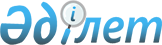 Қазақстан Республикасы Үкіметінің 2003 жылғы 25 желтоқсандағы N 1316 қаулысына өзгерістер мен толықтыру енгізу туралы
					
			Күшін жойған
			
			
		
					Қазақстан Республикасы Үкіметінің 2004 жылғы 4 тамыздағы N 831 Қаулысы. Күші жойылды - Қазақстан Республикасы Үкіметінің 2010 жылғы 13 желтоқсандағы № 1345 Қаулысымен

      Ескерту. Күші жойылды - ҚР Үкіметінің 2010.12.13 № 1345 Қаулысымен.      Қазақстан Республикасының Үкіметі қаулы етеді:       1. "Нашақорлық пен есірткі бизнесінің алдын алу және оларға қарсы іс-әрекет бойынша жұмысты үйлестіру мәселелері жөніндегі ведомствоаралық комиссия құру туралы" Қазақстан Республикасы Үкіметінің 2003 жылғы 25 желтоқсандағы N 1316 қаулысына(Қазақстан Республикасының ПҮКЖ-ы, 2003 ж., N 48, 546-құжат) мынадай өзгерістер мен толықтыру енгізілсін: 

      1) көрсетілген қаулымен бекітілген Нашақорлық пен есірткі бизнесінің алдын алу және оларға қарсы іс-әрекет бойынша жұмысты үйлестіру мәселелері жөніндегі ведомствоаралық комиссияның құрамында: 

      мыналар енгізілсін:       Әйтімова Бірғаным Сарықызы - Қазақстан Республикасы Премьер-Министрінің орынбасары, төраға; 

      Выборов Анатолий Николаевич - Қазақстан Республикасының Ішкі істер вице-министрі - Ішкі істер министрлігі Есірткі бизнесіне қарсы күрес және есірткі айналымын бақылау жөніндегі комитетінің төрағасы, хатшы; 

      Әбдіманапов Сәрсенғали Әбдіғалиұлы - Л.Н. Гумилев атындағы Еуразия Ұлттық университетінің ректоры (келісім бойынша); 

      Дунаев Арман Ғалиасқарұлы - Қазақстан Республикасының Қаржы министрі; 

      Исақов Нұржан Әзімханұлы - Қазақстан Республикасының Президенті Әкімшілігінің Мемлекеттік-құқықтық басқармасы құқық қорғау бөлімінің бас инспекторы (келісім бойынша); 

      Кәрбозов Қозы-Көрпеш Жапарханұлы - Қазақстан Республикасының Ұлттық қауіпсіздік комитеті төрағасының орынбасары (келісім бойынша); 

      Сәрсенбайұлы Алтынбек - Қазақстан Республикасының Ақпарат министрі; 

      Өтеулина Хафиза Мұхтарқызы - Қазақстан Республикасы Премьер-Министрінің Кеңсесі Әлеуметтік-мәдени даму бөлімінің меңгерушісі;       "Абдрахманов          - Қазақстан Республикасының Ақпарат 

      Сауытбек                министрі;       Досаев                - Қазақстан Республикасының Қаржы  

      Ерболат Асқарбекұлы     министрі       Червинский            - "Казахстанская правда" республикалық 

      Олег Григорьевич        газеті" ашық акционерлік қоғамының 

                              президенті (келісім бойынша)"       деген жолдар мынадай редакцияда жазылсын:       "Абдрахманов          - "Егемен Қазақстан" республикалық 

      Сауытбек                газеті" ашық акционерлік қоғамының 

                              президенті (келісім бойынша);       Досаев                - Қазақстан Республикасының Денсаулық 

      Ерболат Асқарбекұлы     сақтау министрі;       Червинский            - "Казахстанская правда" республикалық 

      Олег Григорьевич        газеті" ашық акционерлік қоғамының 

                              президенті (келісім бойынша)";       көрсетілген құрамнан:       Павлов Александр Сергеевич, Досқалиев Жақсылық Ақмырзаұлы, Дүтбаев Нартай Нұртайұлы, Жолдасбеков Мырзатай Жолдасбекұлы, Жұмағұлов Бақытжан Тұрсынұлы, Қосмұхамедова Жәннат Оразымбетқызы, Смайылов Ержұман Өтешұлы шығарылсын; 

      2) көрсетілген қаулымен бекітілген Нашақорлық пен есірткі бизнесінің алдын алу және оларға қарсы іс-әрекет бойынша жұмысты үйлестіру мәселелері жөніндегі ведомствоаралық комиссия туралы ережеде:       "1. Жалпы ережелер" деген бөлімнің 2-тармағы "өзге де нормативтік құқықтық кесімдерін" деген сөздерден кейін ", сондай-ақ осы Ережені" деген сөздермен толықтырылсын;       "4. Комиссияның жұмысын ұйымдастыру" деген бөлімнің 10-тармағындағы "ай сайын" деген сөздер "қажетіне қарай, бірақ кемінде тоқсанына бір рет" деген сөздермен ауыстырылсын. 

      2. Осы қаулы қол қойылған күнінен бастап күшіне енеді.        Қазақстан Республикасы 

      Премьер-Министрінің 

      міндетін атқарушы 
					© 2012. Қазақстан Республикасы Әділет министрлігінің «Қазақстан Республикасының Заңнама және құқықтық ақпарат институты» ШЖҚ РМК
				